.Intro:  16 counts  (on vocals, approx. 11 sec.)Notes: ABA-ABA-CBCA: 32 countsA[1-8]  Step, Scuff Hitch Step, Swivel Swivel, Step, Kick, Hook, Kick, Step, Kick, Hook, KickA[9-16]   Side Rock, Recover, 3/4 R Sailor, Wizard Steps (L,R)A[17-24]  Rock, Recover, Step, Rock, Recover, 1/2 R Triple, Sway L, R, L, FlickA[25-32] 	Side Rock Recover, Behind, Side, Cross, Step into L Snake, Step into R SnakeB: 32 countsB[1-8]  Hitch, Slide L, R Touch, Side, Together, Side (knees), Big Step Forward, WiggleB[9-16]  Step Diag. R, L Touch, Side,Together, Side (knees), Points R, L, Point Heel Front, Toe BackB[17-24]  Step L, Hinge L, Step L, Heel Switches R LB[25-32]	Modified Monterey 1/2 R, Point L 1/4 L, Step Side, Hip Bump GrindsC: 32 counts“All Right, All Right, All Right”C[1-8]   Heel & Toe & Toe & Heel, Stomp, Recover, 1/2 Triple LC[9-16]  Heel & Toe & Toe & Heel, Stomp, Recover 1/2 Triple RC[17-24]  Brush Rock, Recover, Full Turn Triple L, Brush, Rock, Recover, Full Turn Triple R, Step*C[25-32]  Modified Monterey 1/2 R, Point L 1/4 L, Step Side, Hip Bump Grinds*Ending for Final Wall (to end at the front wall)*1/2 Monterey R, Point L, Step Together, Step Side, Hip Bump GrindsContact: candeeseger@comcast.netWanna Burn Like Willie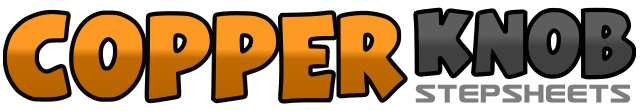 .......Count:96Wall:0Level:Phrased Intermediate.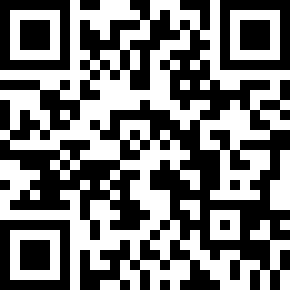 Choreographer:Candee Seger (USA) - December 2017Candee Seger (USA) - December 2017Candee Seger (USA) - December 2017Candee Seger (USA) - December 2017Candee Seger (USA) - December 2017.Music:Burn Like Willie - A Thousand Horses : (Album: Bridges)Burn Like Willie - A Thousand Horses : (Album: Bridges)Burn Like Willie - A Thousand Horses : (Album: Bridges)Burn Like Willie - A Thousand Horses : (Album: Bridges)Burn Like Willie - A Thousand Horses : (Album: Bridges)........1&2Step L Forward (1), Scuff & Hitch R Knee (&), Step R next to L (2),&3 4Swivel both feet to L (toes point L, heels R) (&),Recover Heels Center (3), Step on RF (4)5&6&Kick L forward (5), Hook L over R (&), Kick L forward (6), Step on LF (&)7&8Kick R Forward (7), Hook RF over L (&) Kick R forward (8)1 2Rock R to R side (1), Recover (2)3&4Step R back 1/4 R (3), Step L back 1/4 R (&), Step R 1/4 R (4)						9:005 6&Step L forward on (5), Lock R behind L (6), Step L forward (&)7 8&Step R forward (7), Lock L behind R (8), Step R forward (&)1 2&Rock L Forward (1), Recover R (2), Step L next to R (&)3 4Rock R forward (3), Recover L (4)5&6Step R 1/2 turn over R (5), Step L next to R (&), Step R forward (6)					3:007&8Sway hips L (7), sway hips R (&), Sway hips L, Flick RF back (8)1 2Rock R to R side (1), Recover L (2)3&4Step R behind L (3), Step L to L side (&), Cross R over L (4)5 6Step L to L side & do body roll to L side (5,6)7 8Step R to R & do body roll to R side (7,8)&1 2Hitch L knee (&), Big L Slide to L (1), Touch R next to L (2)3&Step R to R pushing knees out (3), Step L next to R bring knees together (&)4Step R to R Push knees out (4) (weight R)5 6Big Step Forward with LF (5,6),7&8&Wiggle your body-shoulders/hips (“burn like Willie”) (7&8&)1,2Big step R to R diagonal (4:30) (1), Touch L next to R (2)3&Step L to L pushing Knees out (3), Step R next to L bring knees together (&)4&Step L to L push knees out (4), Step R next to L bring knees together (&) (weight L)5&6&Point R to R side (5), Step on R (&), Point L to L side (6), Step on L (&)					3:007&8Push R Heel Forward (7), Step on R (&), Point L Toe Back (8)1,2Step L to L side (1), Hold (wiggle hips, put L arm forward holding reigns, R arm up-lassoing motion) (2)3,41/2 Turn L stepping on RF (3), Hold (4) (Wiggle hips & arms movements)					9:005,6Step L (5), Hold (6)7&8&Push R heel forward (7), Step R next to L (&), Push L heel forward (8), Step L next to R1,2Point R to R side (1), Turn 1/2  R, Step RF next to L (2)							3:003,4Point L to L side (3), Turn 1/4 L,  Step on LF (4)								12:005,6,7,8Step R To R side (5), Hold (6), Dip & Circle Hips Left, Down, Right, Up 2X (7,8)1&2&Push L Heel Forward on L diagonal (1), Step on L (&), Touch R toe next to LF (2), Step on RF (&)3&4&Touch L Toe next to RF (3), Step on L (&), Push R heel Forward on R diagonal (4), Step on RF (&)5 6Stomp L forward (5), recover R (6)7&8Step L 1/2  L (7), step R next to L (&), Step L forward (8)1&2&Push R Heel Forward on R diagonal (1), Step on R(&), Touch L toe next to RF (2), Step on LF (&)3&4&Touch R Toe next to LF (3), Step on R (&), Push L heel Forward on L diagonal (4), Step on LF (&)5,6Stomp R forward (5), recover L (6)7&8Step R 1/2  R(7), step L next to R (&), Step R forward (8)&1,2Brush L Rock (accentuated) Forward (1), Recover  R (2)3&4Step L Forward 1/2 L (3), Step R 1/2 Left Back (&), Step L Forward (4)&5,6Brush R Rock (accentuated) Forward (5), Recover L (6)7&8&Step R Forward 1/2 R (7), Step L 1/2 Back (&), Step R forward (8), Step L next to R (&)1,2Point R to R side (1), Turn 1/2  R, Step RF next to L (2)3,4Point L to L side (3), Turn 1/4 L,  Step on LF (4)5,6,7,8Step R To R side (5), Hold (6), Dip & Circle Hips Left, Down, Right, Up (7,8)1,2Point R to R side (1), Turn 1/2 R, Step R next to L (2)3,4Point L to L side (3), Step L next to R (4)5,6,7,8Step R To R side (5), Hold (6), Dip & Circle Hips Left, Down, Right, Up (7,8)